Workshop Agenda April 15, 2021                Pine-Strawberry Fire District				NOTICE OF PUBLIC MEETING  SPECIAL BOARD WORKSHOP MEETING AGENDAPursuant to A.R.S. 38-431.02 notice is hereby given to the members of the Pine-Strawberry Fire District  Board of Directors and to the public that the Board will hold a public meeting on  Thursday, April 15, 2021 beginning at 4:30 PM at the Pine-Strawberry Fire District Fire Station 41 conference room located at 6198 Hardscrabble Mesa Rd. in Pine, Arizona. NOTICE: Due to Coronavirus/COVID-19, Arizona Executive Order #2020-18, and CDC recommendations on social distancing, public will be limited to social distancing requirements. Members of the public may participate through zoom. Meeting ID 932 4775 5244. Link: https://zoom.us/j/93247755244?pwd=V3VURXZsRHlNTHByNHlJN2RYWDR2QT09The Board may vote to go into executive session on any agenda item, pursuant to A.R.S. § 38-431.03(A)(3) for legal advice with the District’s attorney on matters as set forth in the agenda item.  The following topics and any variables thereto, will be subject to Board consideration, discussion, approval, or other action.  All items are set for possible action.  The Board reserves the right to address any item in any order they wish.CALL TO ORDER.PLEDGE OF ALLEGIANCE.ROLL CALL OF BOARD MEMBERS.BUDGET PRESENTATION WORKSHOP      (Items to be considered, reviewed, discussed, and possible action on.)a)  2022 Preliminary Budget - Financial Advisor will present the preliminary budget in an       interactive forum controlled by the Board Chairman who may call on anyone present for comment.4) FUTURE WORKSHOP MEETING DATE.      (The Board may choose to set additional budget workshop dates.)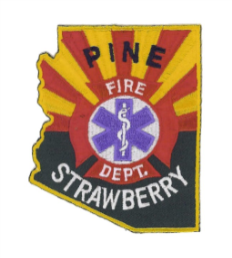 5) ADJOURNMENT.		Notice of Meeting (Agenda) dated and posted _______________, 2021. At _______ , local time   By: ______________________If any disabled person needs any type of accommodation, please notify the Pine-Strawberry Fire District prior to the scheduled meeting time. 